 UNIVERSITY OF SCIENCE & TECHNOLOGY OF CHINA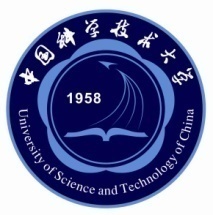 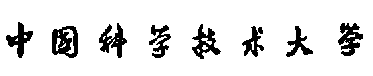 Office of International Cooperation, Hefei, Anhui 230026, People’s Republic of ChinaPhone:86-551-63600571, Fax:86-551-63632579, Email:visa@ustc.edu.cn证 明中国科学技术大学XX先生，持外省身份证，为我校正式在职员工。请予以办理护照为感！特此证明。中国科学技术大学2019年 2月3日姓名性别出生年月单位职务XX男1977年07月20日  副教授